Robot arm sequencingGroup 1 member names:
______________________________________    ______________________________________
______________________________________    ______________________________________Group 1 instructions: Draw the start and end positions of the blocks on the diagrams below.Group 2 member names:
______________________________________    ______________________________________
______________________________________    ______________________________________Group 2 instructions: Write out the sequence of commands that moves the robot arm from the start to the end position in the above diagrams. (Hint: Use the commands from your magnetic code pieces.)Starting matEnding mat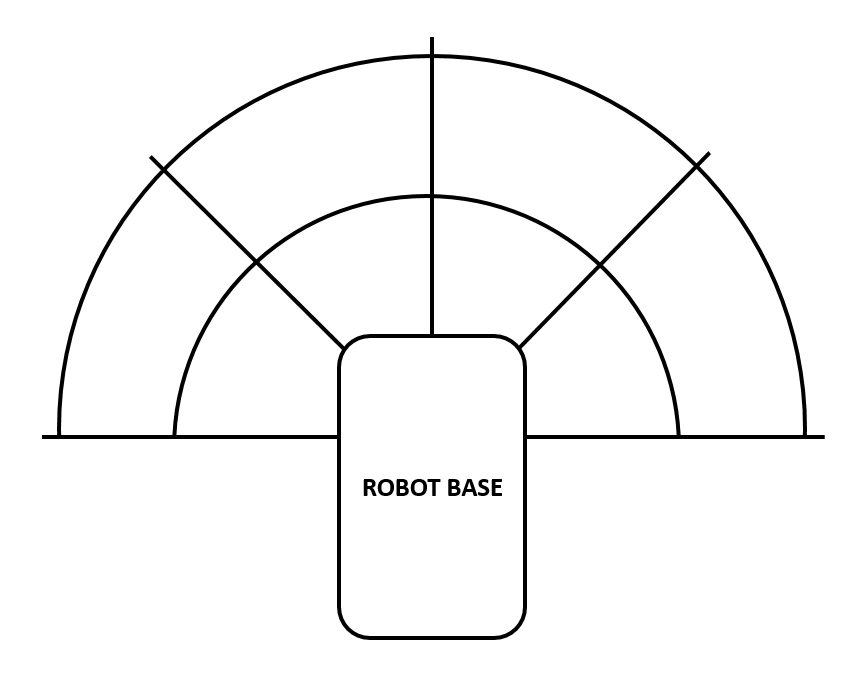 